KAINUUN PYÖRÄILIJÄT RY		VUOSIKERTOMUS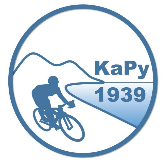 HallitusKajaani			31.3.2023		1(4)KAINUUN PYÖRÄILIJÄT RY TOIMINTA 2022YleistäKainuun Pyöräilijät ry:n toimintavuosi 2022 oli toinen kokonainen toimintakausi uudelleen käynnistetyn seuran toiminnassa.Seuran toimintavuosi oli toiminnallisesti vilkas, hallinto vakiinnutettiin ja seuran toiminnan kehittämistä jatkettiin. Kaikkien jaostojen toiminta toteutui suunnitellusti. Seuran jäsenet osallistuivat aktiivisesti kilpailuihin ja uusia henkilöitä innostettiin pyöräilyn pariin. Seura sai myönteistä näkyvyyttä sekä paikallisessa mediassa että vilkkaan viestinnän seurauksena sosiaalisessa mediassa. Kilpailumenestystä seuran jäsenet saavuttivat maantiepyöräilyssä, maastopyöräilyssä ja triathlonissa.Vuoden 2022 Kainuun Pyöräilijät ry:n puheenjohtajana toimi Kari Hyvönen. Seuran johtokuntaan kuuluivat:Tiina Sarparanta, varapuheenjohtajaMikko Lehmus, sihteeri1-3/2022 Juha Moilanen ja 4-12/2022 Aleksi Nyström, rahastonhoitaja ja kantomiesMaija Autio, viestintävastaavaJari Rajala, juniorivastaava, varalla Aleksi NyströmRitva Keravuo, lenkki- ja harjoitusvastaava, varalla Mikko KejoKauden 2022 päättäjäiset järjestettiin 12.11.2021, jossa palkittiin ansioituneita jäseniä. Palkittuja urheilijoita olivat:Harri Sorvari, SM 1 M60, XCM PyssymäkiTiina Sarparanta, SM 1 N45-49, Triathlon puolimatka TurkuPekka Huttunen, SM 2 M40-44, Triathlon täysmatka TahkoEmil Nyström, 1. sija juniorit, Yötriathlon VuokattiSanna Huotari SM 3 N50-54, Triathlon täysmatka TahkoPalkittuja seura-aktiiveja olivat:Mikko Lehmus, aktiivinen toiminta seuran hallituksessaKimmo Lukkari, aktiivinen toiminta seuran tapahtumissa huollossaSeuran jäsenistä kauden aikana menestyivät erinomaisesti myös Ruut Vähämetsä, Mikko Kejo, Pekka Rahikainen ja Jukka Karjalainen.Kauden syyskokous pidettiin 11.12.2022, jossa Kainuun Pyöräilijät r.y. kutsui seuran kunniajäseniksi urheilullisista ja liikunnallisista ansioistaan sekä pitkäaikaisesta seuran hyväksi tehdystä työstä seuraavat henkilöt: Jorma Ipatti, Kari Kajaus ja Osmo Tiikkainen. Hallinto Vuoden 2022 lopussa Kainuun Pyöräilijöissä oli 120 jäsentä.Seuran hallinto hoidettiin kauden aikana seuratoimintaa määrittävien säännösten mukaisesti. Hallitus kokoontui kauden aikana yhdeksän kertaa. Seuran hallinnossa toteutettiin seuraavia toimia:Seuran toiminnan ja tapahtumien suunnittelu, toteutus ja seurantaSeuran ulkoinen ja sisäinen viestintäSeuran jäsenrekisterin ylläpitoSeuran kevätkokous järjestettiin maaliskuussa ja syyskokous joulukuussa.JaostotKainuun Pyöräilijät ry:n ydintoimintaa oli viikoittainen pyöräilytoiminta, jota jaostot toteuttivat. Lisäksi seura edisti pyöräilyolosuhteita ja – kulttuuria yhteistyössä sidosryhmien kanssa.Toimintavuonna 2022 jaostot olivat junioritoiminta, maantielenkit, kilpapyöräily, maastopyöräily ja enduropyöräily. Kaikki pyöräilyn ystävät toivotettiin tervetulleiksi Kainuun Pyöräilijät ry:n toimintaan.Junioritoiminta Kaudella 2022 seuran junioritoiminta keskittyi lajin tunnetuksi tekemiseen puistopyöräilycup -tapahtumien kautta. Näitä tapahtumia järjestettiin toukokuusta syyskuuhun yhteensä 9 kappaletta, joihin kuhunkin osallistui 5 - 20 pyöräilijää. Alkukesästä junioritoiminta järjesti lisäksi seuran junioreille pyöräilykoulua toukokuusta juhannukseen saakka. Pyöräilykouluun osallistui 10 eri junioria. Junioritoiminnan vastuuhenkilönä on toiminut Jari Rajala, apunaan kolme ohjaajaa.

Toiminnan luvut: noin 30 eri osallistujaa, jotka tekivät yhteensä noin 100 harjoituskertaa ohjatuissa tapahtumissa.Maantielenkit Seuran keskeinen toimintamuoto oli maantielenkkien järjestäminen.  Kausi alkoi vappuajoilla ja viimeinen tiistai-lenkki ajettiin syyskuun puolessa välissä. Tämän jälkeen ajettiin sunnuntaisin gravel-lenkkejä.Maantielenkkien runkona toimivat tiistain matalan kynnyksen lenkki n. 40km ja sunnuntaisin ajettu pitkä maantielenkki 75-100 Km. Yhteensä noin 30 harjoitusta. Osallistujia oli vaihtelevasti, enimmillään toista kymmentä ja jotkut lenkit ajettiin kahden polkijan voimin. Lenkeillä mukana yli 20 eri pyöräilijää ja kaukaisimmat vierailijat Sveitsistä saakka.Viikottaisen pyöräilyn lisäksi ajettiin heinäkuussa yhteinen Oulujärven kierros ja järjestettiin kevätklassikko toukokuussa sekä kilpailunomainen Vuokatti Gravel 2022 lokakuussa. Seuran jäsenet osallistuivat innokkaasti Tour de Kainuu-tapahtumaan heinäkuussa sekä muutamien osallistujien toimesta eräisiin muihin kuntopyöräilytapahtumiin.KilpapyöräilyKilpapyöräilijöille ja edistyneille kuntoilijoille järjestettiin lajinomaisia ja kovia yhteisharjoituksia, joissa vaativat maastot ja kokeneempien pyöräilijöiden osaaminen hyödynnetiin kaikkien osallistujien maitohappojen varmistamiseksi.Lenkeille osallistui noin 20 eri pyöräilijää. Harjoitusten aikana pyöräiltiin noin 4000 km ja niistä muodostui yhteensä noin 65 harrastuskertaa.Joka toinen viikko järjestetyn viikkotempojen tulokset julkaistiin seuran nettisivuilla.Seura ei järjestänyt kilpailuja pl. edellä todettu Vuokatti Gravel 2022.Useat seuran jäsenet menestyivät maantiepyöräilyn kilpailuissa kaudella 2022.MaastopyöräilyMaastopyörä kausi alkoi Erkinpoku Challengella 22.1 viiden ajajan voimin, joista 3 kuskia ajoi täydet 20 kierrosta.Kesän aikana järjestettiin maastolenkkejä keskiviikkoisin. Lenkeille osallistui 10 eri ajajaa. Lenkeillä ajettiin yhteensä noin 500 km ja niistä muodostui yhteensä noin 25 harjoituskertaa. Seuran jäsenet osallistuivat maastopyöräilykilpailuihin hyvällä menestyksellä.Suosittuja olivat ja positiivista palautetta keräsivät maastopyöräilijöiden järjestämät retket lähialueen pyöräilykohteisiin, kuten Iso-Syötteelle, Ukkohallaan ja Vuokattiin.Maastopyörä enduro

Maastopyörä enduroa ajettiin joko Vimpelin laskettelurinteiden tai Pöllyvaaran poluilla. Molemmissa suorituspaikoilla on varta vasten hoidetut ja rakennetut radat toimintaan. Vuoden 2022 kesän aikana tehtiin runsaasti talkoo työtä Vimpelin rinteillä, jotta jokaisen taitotason kuskille suunniteltu Easy rider -alamäkipolku saadaan kaivettua ja sorastettua loppuun. Samalla myös hyppylinja ja Paavo SS reitit kunnostettiin. Easy rider saatiin kaivettua kokonaisuudessaan ja tulevalla kesälle jää vain viimeistelytöitä.TriathlonTriathlonjaostolla ei ollut erikseen ohjattua toimintaa. Triathlonistit osallistuivat muiden jaostojen yhteislenkeille.Pyöräilykulttuurin edistäminen ja yhteistoiminta Kainuun Pyöräilijät ry kuului jäsenenä Kainuun Liikuntaan ry:n, Suomen Pyöräily ry:n ja Suomen Triathlonliitto ry:n. Kainuun Liikunnan tukena osallistuttiin kainuulaisen pyöräilytapahtuman, Tour de Kainuun järjestelyihin vuonna 2022.Seura osallistui Sotkamon kunnan ja Kajaanin kaupungin sekä kunnissa toimivien kyläyhdistysten kanssa keskusteluun, jossa suunniteltiin kyläyhdistysten aloitetta pyöräilytien rakentamiseksi Nuasjärven pohjoispuolelle Kajaanin ja Sotkamon välille.Seuran toiminta huomiointiin kauden aikana Kainuun Sanomissa ja YLE/Kainuussa.Varusteet ja seuran omaisuus Seuralle ei hankittu kiinteää omaisuutta vuonna 2022. Seura-asujen yhteistilaus tehtiin keväällä 2022.Talous ja yhteistyökumppanit Seuran jäsenmaksu vuonna oli aikuisilta 30 €/jäsen ja 20 €/nuorisojäsen (alle 15-vuotias).Kajaanin kaupungilta saatiin seuratukea noin 800 euroa. Seuran yhteistyökumppanit jatkoivat seuran tukemista.Seuran taloudellinen tilanne vuonna 2022 oli hyvä. Talouden yksityiskohdat selviävät liitteenä 1 olevasta tilinpäätöksestä ja seuran hallinnon sekä talouden tila liitteenä 2 olevasta toiminnantarkastuskertomuksesta.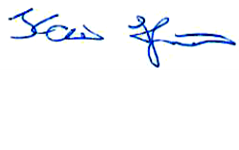 Seuran puheenjohtaja		Kari HyvönenSeuran sihteeri			Petteri NäsänenLIITE	1. Tilinpäätös (X sivua)	2. Toiminnantarkastuskertomus (X sivua)